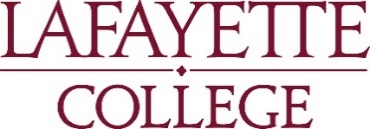 Travel Pre-Approval FormPlease fill in all the requested information and get approvals prior to making your travel reservations.  All business travel must be approved in advance by the Supervisor/Department Head.  Once the traveler receives the completed and signed pre-approval form, you may proceed in making your travel reservations with the College -approved travel company.Included the signed form with expense reimbursement request.Today’s Date_________________________Traveler’s Name ______________________________________________________________    Date of Departure________________________    Date of Return_______________________Destination Citiy/Cities_________________________________________________________   Dept. Charge Code(s) to be used__________________________________________________                   (Include all sources of funding)-pre approval should be from all dept. heads responsible for accounts being charged Purpose of Travel – (Attach conference/meeting brochure)__________________________________________________________________________________________________________(e.g., Conference, Description of Student Activity, Names of Students, etc)TOTAL ESTIMATED COST OF TRIP Transportation -air __________________________ Transportation Rental car (attach print out of mileage calculator) _________________________    Lodging____________________________      Registration Fee(s) _______________________Meals______________________________    Other Expenses______________________    TOTAL ESTIMATED COSTS $______________(Include Booking Fee)AUTHORIZATIONI certify that this travel is necessary and appropriate college business, and will comply with the College’s travel and expense policy.Traveler’s Signature:   Print: ______________________ Sign: __________________________                                    Date: ______________________ Department: ____________________Supervisor/Dept. Head Approval:                     Print: ______________________                                      Sign and Date: ______________________